Pleciemy wianki (piątek;15.05.2020r.) „Z kwiatka na kwiatek” – zabawa ruchowa z podskokami. Rozkładamy na podłodze szarfy, kartki papieru, gazety, lub skakanki, które będą „kwiatkami”, tak by dało się przeskakiwać z jednego na drugi. Zadaniem dziecka jest przeskakiwanie z kwiatka na kwiatek w taki sposób, żeby z nich nie spaść.  „Co by było, gdyby kwiaty przestały pachnieć?” – burza mózgów, Zadajmy pytanie: Co by było, gdyby kwiaty przestały pachnieć?  Dziecko udziela różnorodnych odpowiedzi. „Pleciemy wianki” – nauka zaplatania warkoczy i wianków. Najpierw pokazujemy gotowy wianek z kwiatów, a następnie demonstrujemy  sposób robienia wianków. Po krótkiej prezentacji dziecko zaczynają wykonywać własne wianki,  pomagamy, zachęcamy do pracy i chwalimy za  osiągnięcia. „Odgłosy wiosny” – rozpoznawanie naturalnych odgłosów przyrody. Prezentujemy odgłosy wiosny. Dziecko zamyka oczy i  stara się uważnie słuchać, a następnie próbuje rozpoznać odgłosy i je nazwać. W dalszej kolejności proponujemy dziecku  samodzielne próby naśladowania odgłosów wiosny. https://www.youtube.com/watch?v=07tsNO76hiw                                                                                   „Kwiaty w wazonie” – rozpoznawanie gatunków wiosennych kwiatów na obrazie olejnym. Malowanie farbami na temat „Wiosenne kwiaty w wazonie”. „Karty pracy” cz. 4, s. 16,( dzieci 4 letnie) Karta pracy 53 (dzieci 3 letnie)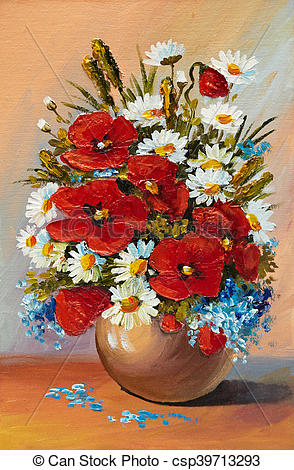  „Zabawa w żaby i bociana” – ilustrowanie ruchem treści utworu A. Świrszczyńskiej. Recytujemy dziecku utwór, modulując głosem rolę każdej z postaci. Zabawa w żaby i bociana ŻABY (skaczą): Idzie żabka na spacerek, gdzie słoneczko i wiaterek. Skacze żabka – skik, skik, skik! Nie dorówna żabce nikt. BOCIAN (kroczy wolno, kiwając głową): Idzie bocian na spacerek, gdzie słoneczko i wiaterek. Mówi bocian: kle, kle, kle! Wszystkie żabki złapać chcę! ŻABA I: Siostro żabko, kto to chodzi?  To pan bocian w trawie brodzi. ŻABY (uciekając): Uciekajmy, hyc, hyc, hyc! Nie zobaczy bocian nic! BOCIAN: Próżno bocian żabek szuka, próżno długim dziobem stuka. ŻABY: Choć tu żabek cały tłum, nic nie znajdziesz – kum, kum, kum! BOCIAN (idzie za głosem żab, które tymczasem uciekają już gdzie indziej): Tu słyszałem gdzieś kumkanie, tutaj bocian was dostanie. ŻABY (uciekają dalej): Choć tu żabek cały tłum, nic nie znajdziesz – kum, kum, kum! BOCIAN (ze strapioną miną): Nic nie znajdę. To ci los! Ze zmartwienia zwieszam nos. Kle, kle, kle! Anna Świrszczyńska Po wysłuchaniu utworu dziecko  wymienia  bohaterów i próbuje opowiedzieć, co się zdarzyło na spacerze. 